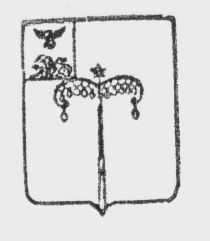 МУНИЦИПАЛЬНый РАЙОН «Красногвардейский район»Белгородской областиМУНИЦИПАЛЬНЫЙ СОВЕТ МУНИЦИПАЛЬНОГО РАЙОНА «Красногвардейский Район» заседаниеРЕШЕНИЕ2023 года                                                                                                                                                     № В целях оптимизации организационно-штатной структуры аппарата Муниципального совета Красногвардейского района и эффективного решения вопросов местного значения, в соответствии с статьями 17, 20, 21, 22   Устава муниципального района «Красногвардейский район» Белгородской области Муниципальный совет Красногвардейского района р е ш и л: 1. Утвердить структуру Муниципального совета муниципального района «Красногвардейский район» согласно приложению к настоящему решению.2. Признать утратившим силу решение Муниципального совета №5 от   28 августа 2023 года «Об утверждении структуры Муниципального совета муниципального района «Красногвардейский район».3. Разместить настоящее решение на официальном сайте органов местного самоуправления муниципального района «Красногвардейский район» Белгородской области (biryuch-r31.gosweb.gosuslugi.ru).4. Настоящее решение вступает в силу со дня его принятия.5. Контроль за исполнением настоящего решения возложить на постоянную комиссию по законодательству, Регламенту и депутатской этике Муниципального совета Красногвардейского района (Митусова М.Б.).Председатель Муниципального совета         Красногвардейского района                                                 Л.Н. МитюшинСтруктураМуниципального совета муниципального района«Красногвардейский район»Об утверждении структуры Муниципального совета муниципального района «Красногвардейский район»Приложение к решению Муниципального советаКрасногвардейского районаот 20 сентября 2023 г.№ ____